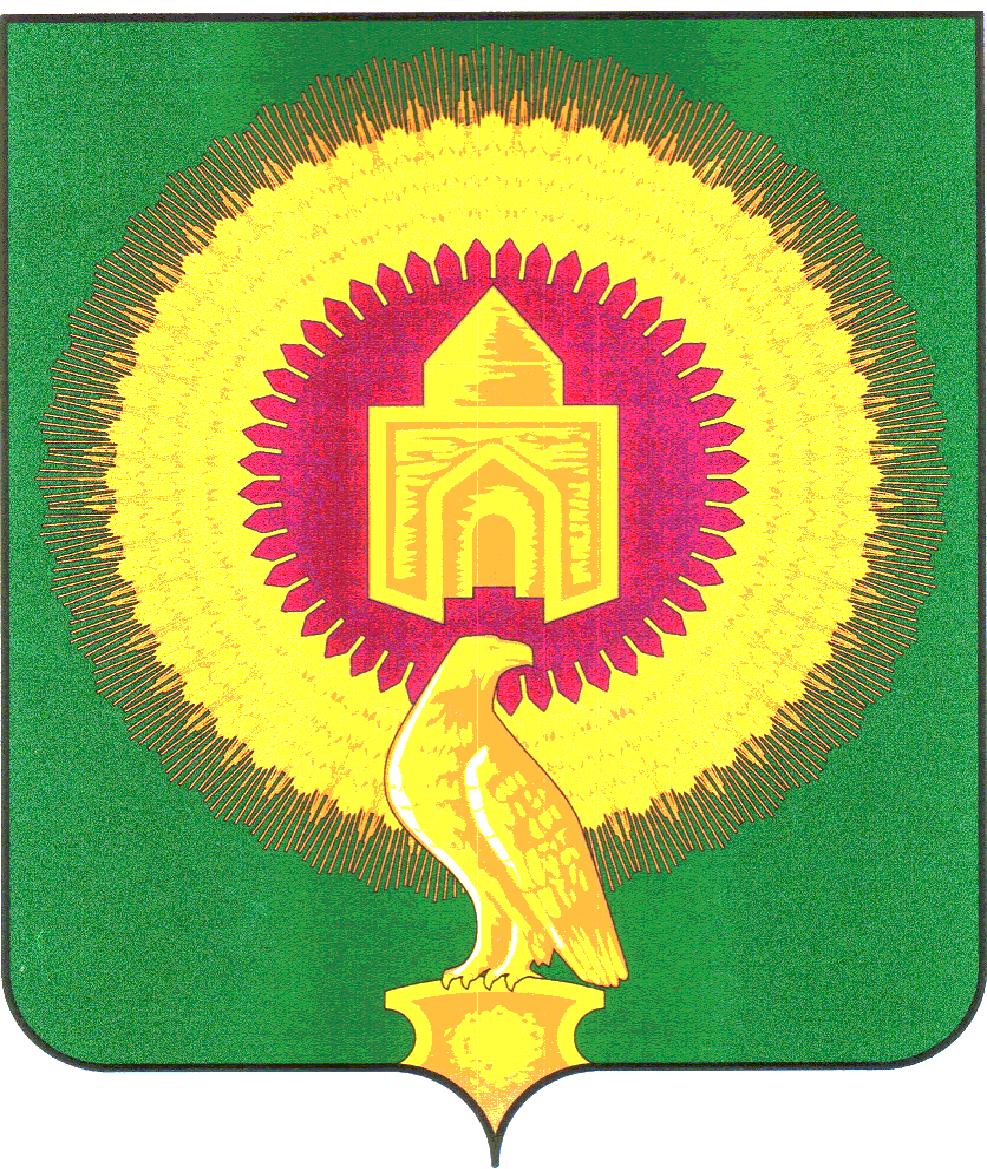 СОВЕТ ДЕПУТАТОВНОВОУРАЛЬСКОГО СЕЛЬСКОГО ПОСЕЛЕНИЯВАРНЕНСКОГО МУНИЦИПАЛЬНОГО РАЙОНАЧЕЛЯБИНСКОЙ ОБЛАСТИРЕШЕНИЕот 30 декабря  2021 года                            №  26О внесении изменений и дополнений в бюджет Новоуральского сельскогопоселения на 2021 год и на плановый период 2022 и 2023 годовСовет депутатов Новоуральского сельского поселения РЕШАЕТ:1. Внести в бюджет Новоуральского сельского поселения на 2021 год и на плановый период 2022 и 2023 годов, принятый Решением Совета депутатов Новоуральского сельского поселения Варненского муниципального района Челябинской области от 25 декабря 2020 года № 37 (с изменениями от 15 января 2021 года № 01, от 08 апреля 2021 года № 05; от 31 мая 2021 года № 11, от 06 июля 2021 года № 11, от 11 октября 2021 года № 15, от 01 декабря 2021 года № 20) следующие изменения:1) в статье 1:в пункте 1 пп.1 слова «в сумме 28765,92 тыс. рублей» заменить на слова «в сумме 28000,98 тыс. рублей», слова «в сумме 24261,91 тыс. рублей» заменить на слова «в сумме 23488,41 тыс. рублей»;в пункте 1 п.п. 2 слова «в сумме 29247,94 тыс. рублей» заменить на слова «в сумме 28483,00 тыс. рублей»;2) Приложение 4 изложить в новой редакции (приложение 1 к настоящему решению);3) Приложение 6 изложить в новой редакции (приложение 2 к настоящему решению);2. Настоящее Решение вступает в силу со дня его подписания и обнародования.Глава Новоуральского сельского поселения                 ____________          Е.Н. ЯкимецПредседатель совета депутатовНовоуральского сельского поселения                              ___________           И.А.ЗахароваПриложение 1к решению «О внесении изменений и дополненийв бюджет Новоуральского сельского поселенияна 2021 год и на плановый период 2022 и 2023 годов»от 30 декабря  2021 года № 26Приложение 4к решению «О бюджете Новоуральского сельского поселенияна 2021 год и на плановый период 2022 и 2023 годов»от 25 декабря 2020 года № 37Распределение бюджетных ассигнований по разделам, подразделам, целевым статьям, группам видов расходов бюджета Новоуральского сельского поселенияза 2021 год	       (тыс. руб.)Приложение 2к решению «О внесении изменений и дополненийв бюджет Новоуральского сельского поселенияна 2021 год и на плановый период 2022 и 2023 годов»от 30 декабря  2021 года № 26Приложение 6к решению «О бюджете Новоуральского сельского поселенияна 2021 год и на плановый период 2022 и 2023 годов»от 25 декабря 2020 года № 37Ведомственная структура расходов бюджета Новоуральского сельского поселения за 2021 год	        (тыс. руб.)Наименование показателяКБККБККБККБКСуммаНаименование показателяРазделПодразделКЦСРКВРСумма123456ВСЕГО:28 483,00ОБЩЕГОСУДАРСТВЕННЫЕ ВОПРОСЫ013 767,31Функционирование высшего должностного лица субъекта Российской Федерации и муниципального образования0102667,60Расходы общегосударственного характера01029900400000667,60Глава муниципального образования01029900420301667,60Расходы на выплаты персоналу в целях обеспечения выполнения функций государственными (муниципальными) органами, казенными учреждениями, органами управления государственными внебюджетными фондами01029900420301100667,60Функционирование Правительства Российской Федерации, высших исполнительных органов государственной власти субъектов Российской Федерации, местных администраций01042 211,71Расходы общегосударственного характера010499004000002 207,01Центральный аппарат010499004204012 207,01Расходы на выплаты персоналу в целях обеспечения выполнения функций государственными (муниципальными) органами, казенными учреждениями, органами управления государственными внебюджетными фондами01049900420401100936,56Закупка товаров, работ и услуг для обеспечения государственных (муниципальных) нужд010499004204012001 242,98Межбюджетные трансферты0104990042040150027,48Уплата налога на имущество организаций, земельного и транспортного налога010499089000004,70Уплата налога на имущество организаций, земельного и транспортного налога государственными органами010499089204014,70Иные бюджетные ассигнования010499089204018004,70Обеспечение деятельности финансовых, налоговых и таможенных органов и органов финансового (финансово-бюджетного) надзора0106760,80Расходы общегосударственного характера01069900400000760,80Центральный аппарат01069900420401760,80Расходы на выплаты персоналу в целях обеспечения выполнения функций государственными (муниципальными) органами, казенными учреждениями, органами управления государственными внебюджетными фондами01069900420401100760,80Другие общегосударственные вопросы0113127,21Другие общегосударственные вопросы0113390003904И14,00Закупка товаров, работ и услуг для обеспечения государственных (муниципальных) нужд0113390003904И20014,00Другие мероприятия по реализации государственных функций01139900900000113,21Выполнение других обязательств государства01139900920300113,21Закупка товаров, работ и услуг для обеспечения государственных (муниципальных) нужд01139900920300200112,66Капитальные вложения в объекты государственной (муниципальной) собственности011399009203004000,55НАЦИОНАЛЬНАЯ ОБОРОНА02229,10Мобилизационная и вневойсковая подготовка0203229,10Подпрограмма "Допризывная подготовка молодежи в Челябинской области"02034630000000229,10Осуществление полномочий по первичному воинскому учету на территориях, где отсутствуют военные комиссариаты02034630051180229,10Расходы на выплаты персоналу в целях обеспечения выполнения функций государственными (муниципальными) органами, казенными учреждениями, органами управления государственными внебюджетными фондами02034630051180100226,45Закупка товаров, работ и услуг для обеспечения государственных (муниципальных) нужд020346300511802002,65НАЦИОНАЛЬНАЯ БЕЗОПАСНОСТЬ И ПРАВООХРАНИТЕЛЬНАЯ ДЕЯТЕЛЬНОСТЬ0354,00Защита населения и территории от чрезвычайных ситуаций природного и техногенного характера, пожарная безопасность031054,00Защита населения и территории от чрезвычайных ситуаций природного и техногенного характера, пожарная безопасность0310250002504И54,00Закупка товаров, работ и услуг для обеспечения государственных (муниципальных) нужд0310250002504И20054,00НАЦИОНАЛЬНАЯ ЭКОНОМИКА042 638,35Дорожное хозяйство (дорожные фонды)04092 638,35Содержание улично-дорожной сети и искусственных сооружений Варненского муниципального района040918000180012 044,35Закупка товаров, работ и услуг для обеспечения государственных (муниципальных) нужд040918000180012002 044,35Мероприятия по совершенствованию движения пешеходов и предупреждению аварийности с участием пешеходов04092400024002593,99Закупка товаров, работ и услуг для обеспечения государственных (муниципальных) нужд04092400024002200593,99ЖИЛИЩНО-КОММУНАЛЬНОЕ ХОЗЯЙСТВО059 055,60Жилищное хозяйство050127,74Подпрограмма "Капитальный ремонт многоквартирных домов на территории Варненского муниципального района с муниципального жилого фонда"0501096000000027,74Оплата взносов за капитальный ремонт многоквартирных домов на территории Варненского муниципального района0501096000900127,74Закупка товаров, работ и услуг для обеспечения государственных (муниципальных) нужд0501096000900120027,74Благоустройство05032 371,42Благоустройство0503800008001И1 332,48Закупка товаров, работ и услуг для обеспечения государственных (муниципальных) нужд0503800008001И2001 332,48Закупка товаров, работ и услуг для обеспечения государственных (муниципальных) нужд0503800008002И269,90Закупка товаров, работ и услуг для обеспечения государственных (муниципальных) нужд0503800008002И200269,90Закупка товаров, работ и услуг для обеспечения государственных (муниципальных) нужд0503800008003И35,19Закупка товаров, работ и услуг для обеспечения государственных (муниципальных) нужд0503800008003И20035,19Закупка товаров, работ и услуг для обеспечения государственных (муниципальных) нужд0503800008005И246,00Закупка товаров, работ и услуг для обеспечения государственных (муниципальных) нужд0503800008005И200246,00Закупка товаров, работ и услуг для обеспечения государственных (муниципальных) нужд0503800008006И449,93Закупка товаров, работ и услуг для обеспечения государственных (муниципальных) нужд0503800008006И200449,93Благоустройство0503990600000037,93Расходы на прочие мероприятия по благоустройству поселений0503990600050037,93Закупка товаров, работ и услуг для обеспечения государственных (муниципальных) нужд0503990600050020037,93Другие вопросы в области жилищно-коммунального хозяйства05056 656,43Подпрограмма "Комплексное развитие систем водоснабжения и водоотведения Варненского муниципального района050509100000001 212,82Ремонт водонапорных сетей05050910009001962,32Закупка товаров, работ и услуг для обеспечения государственных (муниципальных) нужд0505091000900120019,74Иные бюджетные ассигнования05050910009001800942,59Разработка проектов зон санитарной охраны05050910009002100,50Иные бюджетные ассигнования05050910009002800100,50Прочие работы по водоснабжению05050910009005150,00Иные бюджетные ассигнования05050910009005800150,00Подпрограмма "Комплексное развитие систем теплоснабжения Варненского муниципального района"050509300000004 214,56Модернизация систем теплоснабжения050509300090011 019,31Капитальные вложения в объекты государственной (муниципальной) собственности050509300090014001 019,31Разработка и корректировка схем теплоснабжения0505093000900216,50Закупка товаров, работ и услуг для обеспечения государственных (муниципальных) нужд0505093000900220016,50Подготовка к отопительному сезону050509301010003 178,75Закупка товаров, работ и услуг для обеспечения государственных (муниципальных) нужд05050930101000200228,75Иные бюджетные ассигнования050509301010008002 950,00Подпрограмма «Модернизация объектов коммунальной инфраструктуры»050514200000001 229,06Строительство газопроводов и газовых сетей050514200142031 229,06Капитальные вложения в объекты государственной (муниципальной) собственности050514200142034001 229,06ОХРАНА ОКРУЖАЮЩЕЙ СРЕДЫ06420,27Другие вопросы в области охраны окружающей среды0605420,27Региональный проект «Комплексная система об-ращения с твердыми коммунальными отходами»0605640G200000420,27Создание и содержание мест (площадок) накопления твердых коммунальных отходов0605640G243120420,27Закупка товаров, работ и услуг для обеспечения государственных (муниципальных) нужд0605640G243120200420,27КУЛЬТУРА, КИНЕМАТОГРАФИЯ0811 826,60Культура080111 826,60Культура0801630006301И9 268,33Расходы на выплаты персоналу в целях обеспечения выполнения функций государственными (муниципальными) органами, казенными учреждениями, органами управления государственными внебюджетными фондами0801630006301И1007 535,61Закупка товаров, работ и услуг для обеспечения государственных (муниципальных) нужд0801630006301И2001 732,72Закупка товаров, работ и услуг для обеспечения государственных (муниципальных) нужд0801630006302И2,00Закупка товаров, работ и услуг для обеспечения государственных (муниципальных) нужд0801630006302И2002,00Закупка товаров, работ и услуг для обеспечения государственных (муниципальных) нужд0801630006303И1 092,45Закупка товаров, работ и услуг для обеспечения государственных (муниципальных) нужд0801630006303И2001 092,45Закупка товаров, работ и услуг для обеспечения государственных (муниципальных) нужд0801630006389И14,61Иные бюджетные ассигнования0801630006389И80014,61Культурно-досуговые учреждения0801630010000076,20Субсидия учреждениям культуры на проведение мероприятий в сфере культуры и искусства0801630016300176,20Расходы на выплаты персоналу в целях обеспечения выполнения функций государственными (муниципальными) органами, казенными учреждениями, органами управления государственными внебюджетными фондами0801630016300110076,20Реализация инициативных проектов080199000996001 373,01Софинансирование расходных обязательств муниципальных образований Челябинской области, возникающих при осуществлении органами местного самоуправления муни-ципальных образований полномочий по решению вопросов местного значения, ос-нованных на инициативных проектах, вне-сенных в местную администрацию в соот-ветствии с Федеральным законом от 20 ию-ля 2020 года № 236-ФЗ «О внесении изме-нений в Федеральный закон «Об общих принципах организации местного само-управления в Российской Федерации» (МУК "Новоуральская ЦКС" ремонтные работы в ДК п.Правда)0801990009960Q1 373,01Закупка товаров, работ и услуг для обеспечения государственных (муниципальных) нужд0801990009960Q2001 373,01СОЦИАЛЬНАЯ ПОЛИТИКА10258,72Социальное обеспечение населения1003258,72Подпрограмма "Повышение качества жизни граждан пожилого возраста и иных категорий граждан"10032820000000258,72Осуществление мер социальной поддержки граждан, работающих и проживающих в сельских населенных пунктах и рабочих поселках Челябинской области10032820028380258,72Расходы на выплаты персоналу в целях обеспечения выполнения функций государственными (муниципальными) органами, казенными учреждениями, органами управления государственными внебюджетными фондами10032820028380100258,72ФИЗИЧЕСКАЯ КУЛЬТУРА И СПОРТ11233,05Массовый спорт1102233,05Массовый спорт1102200002001И43,05Расходы на выплаты персоналу в целях обеспечения выполнения функций государственными (муниципальными) органами, казенными учреждениями, органами управления государственными внебюджетными фондами1102200002001И10010,10Закупка товаров, работ и услуг для обеспечения государственных (муниципальных) нужд1102200002001И20032,95Закупка товаров, работ и услуг для обеспечения государственных (муниципальных) нужд1102200002004И190,00Закупка товаров, работ и услуг для обеспечения государственных (муниципальных) нужд1102200002004И200190,00Наименование показателяКБККБККБККБККБКСуммаНаименование показателяКВСРРазделПодразделКЦСРКВРСумма1234567ВСЕГО:28 483,00Администрация Новоуральского сельского поселения Варненского муниципального района Челябинской области83328 483,00ОБЩЕГОСУДАРСТВЕННЫЕ ВОПРОСЫ833013 767,31Функционирование высшего должностного лица субъекта Российской Федерации и муниципального образования8330102667,60Расходы общегосударственного характера83301029900400000667,60Глава муниципального образования83301029900420301667,60Расходы на выплаты персоналу в целях обеспечения выполнения функций государственными (муниципальными) органами, казенными учреждениями, органами управления государственными внебюджетными фондами83301029900420301100667,60Функционирование Правительства Российской Федерации, высших исполнительных органов государственной власти субъектов Российской Федерации, местных администраций83301042 211,71Расходы общегосударственного характера833010499004000002 207,01Центральный аппарат833010499004204012 207,01Расходы на выплаты персоналу в целях обеспечения выполнения функций государственными (муниципальными) органами, казенными учреждениями, органами управления государственными внебюджетными фондами83301049900420401100936,56Закупка товаров, работ и услуг для обеспечения государственных (муниципальных) нужд833010499004204012001 242,98Межбюджетные трансферты8330104990042040150027,48Уплата налога на имущество организаций, земельного и транспортного налога833010499089000004,70Уплата налога на имущество организаций, земельного и транспортного налога государственными органами833010499089204014,70Иные бюджетные ассигнования833010499089204018004,70Обеспечение деятельности финансовых, налоговых и таможенных органов и органов финансового (финансово-бюджетного) надзора8330106760,80Расходы общегосударственного характера83301069900400000760,80Центральный аппарат83301069900420401760,80Расходы на выплаты персоналу в целях обеспечения выполнения функций государственными (муниципальными) органами, казенными учреждениями, органами управления государственными внебюджетными фондами83301069900420401100760,80Другие общегосударственные вопросы8330113127,21Другие общегосударственные вопросы8330113390003904И14,00Закупка товаров, работ и услуг для обеспечения государственных (муниципальных) нужд8330113390003904И20014,00Другие мероприятия по реализации государственных функций83301139900900000113,21Выполнение других обязательств государства83301139900920300113,21Закупка товаров, работ и услуг для обеспечения государственных (муниципальных) нужд83301139900920300200112,66Капитальные вложения в объекты государственной (муниципальной) собственности833011399009203004000,55НАЦИОНАЛЬНАЯ ОБОРОНА83302229,10Мобилизационная и вневойсковая подготовка8330203229,10Подпрограмма "Допризывная подготовка молодежи в Челябинской области"83302034630000000229,10Осуществление полномочий по первичному воинскому учету на территориях, где отсутствуют военные комиссариаты83302034630051180229,10Расходы на выплаты персоналу в целях обеспечения выполнения функций государственными (муниципальными) органами, казенными учреждениями, органами управления государственными внебюджетными фондами83302034630051180100226,45Закупка товаров, работ и услуг для обеспечения государственных (муниципальных) нужд833020346300511802002,65НАЦИОНАЛЬНАЯ БЕЗОПАСНОСТЬ И ПРАВООХРАНИТЕЛЬНАЯ ДЕЯТЕЛЬНОСТЬ8330354,00Защита населения и территории от чрезвычайных ситуаций природного и техногенного характера, пожарная безопасность833031054,00Защита населения и территории от чрезвычайных ситуаций природного и техногенного характера, пожарная безопасность8330310250002504И54,00Закупка товаров, работ и услуг для обеспечения государственных (муниципальных) нужд8330310250002504И20054,00НАЦИОНАЛЬНАЯ ЭКОНОМИКА833042 638,35Дорожное хозяйство (дорожные фонды)83304092 638,35Содержание улично-дорожной сети и искусственных сооружений Варненского муниципального района833040918000180012 044,35Закупка товаров, работ и услуг для обеспечения государственных (муниципальных) нужд833040918000180012002 044,35Мероприятия по совершенствованию движения пешеходов и предупреждению аварийности с участием пешеходов83304092400024002593,99Закупка товаров, работ и услуг для обеспечения государственных (муниципальных) нужд83304092400024002200593,99ЖИЛИЩНО-КОММУНАЛЬНОЕ ХОЗЯЙСТВО833059 055,60Жилищное хозяйство833050127,74Подпрограмма "Капитальный ремонт многоквартирных домов на территории Варненского муниципального района с муниципального жилого фонда"8330501096000000027,74Оплата взносов за капитальный ремонт многоквартирных домов на территории Варненского муниципального района8330501096000900127,74Закупка товаров, работ и услуг для обеспечения государственных (муниципальных) нужд8330501096000900120027,74Благоустройство83305032 371,42Благоустройство8330503800008001И1 332,48Закупка товаров, работ и услуг для обеспечения государственных (муниципальных) нужд8330503800008001И2001 332,48Закупка товаров, работ и услуг для обеспечения государственных (муниципальных) нужд8330503800008002И269,90Закупка товаров, работ и услуг для обеспечения государственных (муниципальных) нужд8330503800008002И200269,90Закупка товаров, работ и услуг для обеспечения государственных (муниципальных) нужд8330503800008003И35,19Закупка товаров, работ и услуг для обеспечения государственных (муниципальных) нужд8330503800008003И20035,19Закупка товаров, работ и услуг для обеспечения государственных (муниципальных) нужд8330503800008005И246,00Закупка товаров, работ и услуг для обеспечения государственных (муниципальных) нужд8330503800008005И200246,00Закупка товаров, работ и услуг для обеспечения государственных (муниципальных) нужд8330503800008006И449,93Закупка товаров, работ и услуг для обеспечения государственных (муниципальных) нужд8330503800008006И200449,93Благоустройство8330503990600000037,93Расходы на прочие мероприятия по благоустройству поселений8330503990600050037,93Закупка товаров, работ и услуг для обеспечения государственных (муниципальных) нужд8330503990600050020037,93Другие вопросы в области жилищно-коммунального хозяйства83305056 656,43Подпрограмма "Комплексное развитие систем водоснабжения и водоотведения Варненского муниципального района833050509100000001 212,82Ремонт водонапорных сетей83305050910009001962,32Закупка товаров, работ и услуг для обеспечения государственных (муниципальных) нужд8330505091000900120019,74Иные бюджетные ассигнования83305050910009001800942,59Разработка проектов зон санитарной охраны83305050910009002100,50Иные бюджетные ассигнования83305050910009002800100,50Прочие работы по водоснабжению83305050910009005150,00Иные бюджетные ассигнования83305050910009005800150,00Подпрограмма "Комплексное развитие систем теплоснабжения Варненского муниципального района"833050509300000004 214,56Модернизация систем теплоснабжения833050509300090011 019,31Капитальные вложения в объекты государственной (муниципальной) собственности833050509300090014001 019,31Разработка и корректировка схем теплоснабжения8330505093000900216,50Закупка товаров, работ и услуг для обеспечения государственных (муниципальных) нужд8330505093000900220016,50Подготовка к отопительному сезону833050509301010003 178,75Закупка товаров, работ и услуг для обеспечения государственных (муниципальных) нужд83305050930101000200228,75Иные бюджетные ассигнования833050509301010008002 950,00Подпрограмма «Модернизация объектов коммунальной инфраструктуры»833050514200000001 229,06Строительство газопроводов и газовых сетей833050514200142031 229,06Капитальные вложения в объекты государственной (муниципальной) собственности833050514200142034001 229,06ОХРАНА ОКРУЖАЮЩЕЙ СРЕДЫ83306420,27Другие вопросы в области охраны окружающей среды8330605420,27Региональный проект «Комплексная система об-ращения с твердыми коммунальными отходами»8330605640G200000420,27Создание и содержание мест (площадок) накопления твердых коммунальных отходов8330605640G243120420,27Закупка товаров, работ и услуг для обеспечения государственных (муниципальных) нужд8330605640G243120200420,27КУЛЬТУРА, КИНЕМАТОГРАФИЯ8330811 826,60Культура833080111 826,60Культура8330801630006301И9 268,33Расходы на выплаты персоналу в целях обеспечения выполнения функций государственными (муниципальными) органами, казенными учреждениями, органами управления государственными внебюджетными фондами8330801630006301И1007 535,61Закупка товаров, работ и услуг для обеспечения государственных (муниципальных) нужд8330801630006301И2001 732,72Закупка товаров, работ и услуг для обеспечения государственных (муниципальных) нужд8330801630006302И2,00Закупка товаров, работ и услуг для обеспечения государственных (муниципальных) нужд8330801630006302И2002,00Закупка товаров, работ и услуг для обеспечения государственных (муниципальных) нужд8330801630006303И1 092,45Закупка товаров, работ и услуг для обеспечения государственных (муниципальных) нужд8330801630006303И2001 092,45Закупка товаров, работ и услуг для обеспечения государственных (муниципальных) нужд8330801630006389И14,61Иные бюджетные ассигнования8330801630006389И80014,61Культурно-досуговые учреждения8330801630010000076,20Субсидия учреждениям культуры на проведение мероприятий в сфере культуры и искусства8330801630016300176,20Расходы на выплаты персоналу в целях обеспечения выполнения функций государственными (муниципальными) органами, казенными учреждениями, органами управления государственными внебюджетными фондами8330801630016300110076,20Реализация инициативных проектов833080199000996001 373,01Софинансирование расходных обязательств муниципальных образований Челябинской области, возникающих при осуществлении органами местного самоуправления муни-ципальных образований полномочий по решению вопросов местного значения, ос-нованных на инициативных проектах, вне-сенных в местную администрацию в соот-ветствии с Федеральным законом от 20 ию-ля 2020 года № 236-ФЗ «О внесении изме-нений в Федеральный закон «Об общих принципах организации местного само-управления в Российской Федерации» (МУК "Новоуральская ЦКС" ремонтные работы в ДК п.Правда)8330801990009960Q1 373,01Закупка товаров, работ и услуг для обеспечения государственных (муниципальных) нужд8330801990009960Q2001 373,01СОЦИАЛЬНАЯ ПОЛИТИКА83310258,72Социальное обеспечение населения8331003258,72Подпрограмма "Повышение качества жизни граждан пожилого возраста и иных категорий граждан"83310032820000000258,72Осуществление мер социальной поддержки граждан, работающих и проживающих в сельских населенных пунктах и рабочих поселках Челябинской области83310032820028380258,72Расходы на выплаты персоналу в целях обеспечения выполнения функций государственными (муниципальными) органами, казенными учреждениями, органами управления государственными внебюджетными фондами83310032820028380100258,72ФИЗИЧЕСКАЯ КУЛЬТУРА И СПОРТ83311233,05Массовый спорт8331102233,05Массовый спорт8331102200002001И43,05Расходы на выплаты персоналу в целях обеспечения выполнения функций государственными (муниципальными) органами, казенными учреждениями, органами управления государственными внебюджетными фондами8331102200002001И10010,10Закупка товаров, работ и услуг для обеспечения государственных (муниципальных) нужд8331102200002001И20032,95Закупка товаров, работ и услуг для обеспечения государственных (муниципальных) нужд8331102200002004И190,00Закупка товаров, работ и услуг для обеспечения государственных (муниципальных) нужд8331102200002004И200190,00